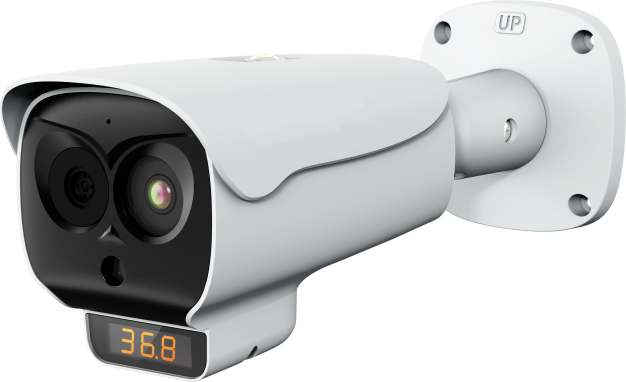 Спецификация: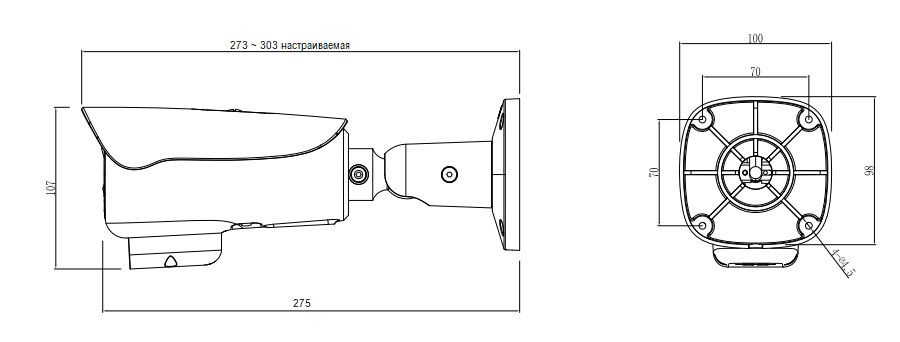 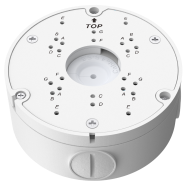 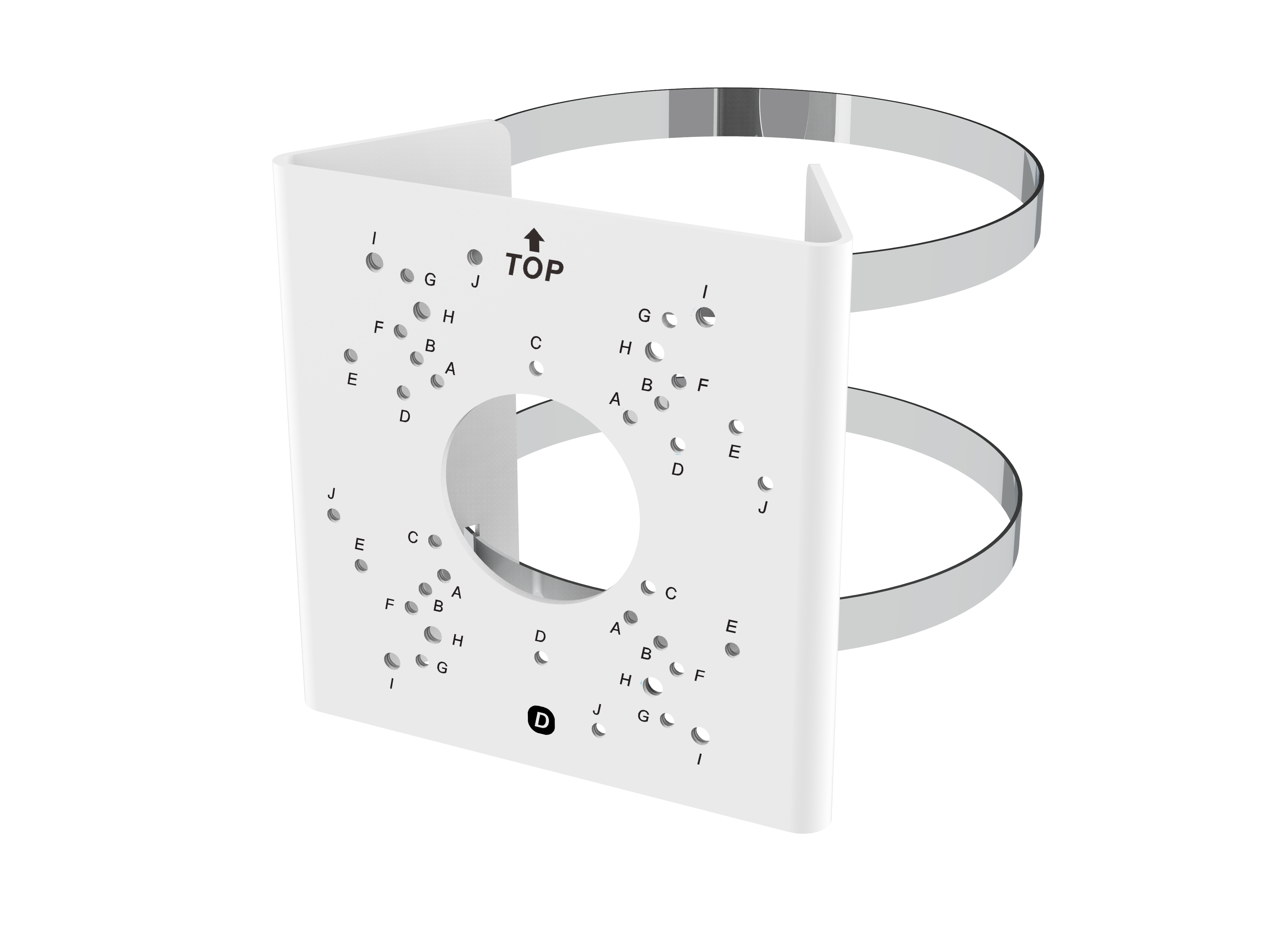 